DARK SPOT REMOVING HERBAL FACIAL CREAM Aishwarya Shinde, Ruchi Sharma, Kalyani Landge, Sharmila KuskarSinhgad Institute of Pharmacy,PuneKJEI’s Trinity College of Pharmacy,PuneCollege of Pharmaceutical Sciences, PIMS (DU) LoniN N Sattha College of Pharmacy,AhmednagarABSTRACTNATURAL REMEDY FOR PIGMENTED SKIN: Non-greasy cream creates a protective barrier on the skin. Packed with rich ingredients, it calms and soothes the skin, reducing the appearance of blemishes, dark spots, age spots, discoloration, hyperpigmentation and loss of skin elasticityGLOWING SKIN: Promotes Glowing skin. The special blend of leading edge ingredients and antioxidants penetrates deeply. It blocks darkening pigments from forming. This causes lighter skin cells to form instead. Lighten your skin naturallyPERFECT FOR ALL SKIN TYPES: Dark Spot Remover Cream is best suited for men, women and all skin types including those with normal, dry, oily, blemish prone, sensitive and mature skin and for anyone with clarity & age prevention concerns. STORAGE – Kindly store in Cool dry place, away from sunlight.KEYWORDS: Cream, Spot, skin, dark INTRODUCTION: The product of herbal cosmetics used for enhance the appearance of human beings. The present study for the preparation of herbal cream for the purpose of moistening, Lightening, Nourishing, and used for treat skin diseases. The present formulation consists of Dragan fruits, Aloe Vera, Nutmeg, Turmeric as an active herbs and was found that the formulation safe to used and protect the skin. (5) Cosmetics are defined as the products used for the purposes of cleansing, beautifying, promoting attractiveness or alternating the appearance from the ancient time, different herbs are used for cleaning, beautifying and to manage them. (7) The origin of Hylocereus spp. is the tropical and sub-tropical forest regions of Mexico and Central and South America (Mizrahi et al., 1997). From the center of its origin, dragon fruit spread to tropical and sub-tropical America, Asia, Australia and the Middle East. The fresh fruit contain 82.5-83.0% moisture, 0.16-0.23% protein, 0.21-0.61% fat, 0.7-0.9% fiber. Hundred-gram fresh fruit pulp contains 6.3-8.8 mg calcium, 30.2-36.1 mg phosphorous, 0.5-0.61 mg iron and 8-9 mg vitamin C.Hylocereus polyrhizus and Hylocereus undatus are two varieties of the commonly called dragon fruits, belongs to the Cactaceae family. Dragon fruit contains several types of antioxidants (Betalains, Hydroxycinnamates, Flavonoids) which protect cells from unstable molecules called free radicals, which are linked to chronic disease risk and aging. Dragon fruit is also rich in phyto albumins and vitamin C which are highly valued for their antioxidant properties so make your skin tighter, more flexible and bless you with a beautiful healthy glow. Regular use of this prepared dragon fruit Cream on the face can help in slowing down the process of ageing. It is also used in treating acne and sunburn.Aloe Vera has anti-microbial property rendering it ideal to deal with acne and pimples. Aloe Vera is a great moisturizer intended for a skin. (7)Turmeric (Curcuma longa) is mainly used to rejuvenate the skin. It delays the signs of aging like wrinkles and also possesses other properties like antibacterial, antiseptic and anti-inflammatory. It is best source of blood purifier.Multani mitti (Calcium bentonite) helps skin by different ways like diminishing pore sizes, removing blackheads and whiteheads fading freckles, soothing sunburns, cleansing skin, improving blood circulation, complexion, reducing acne and blemishes and gives a glowing effect to a skin as they contain healthy nutrients. (6)MATERIAL AND METHODS:Plants material Dragan fruits, Aloe Vera, Nutmeg, Turmeric was purchase from local market at Ahmednagar, and required chemicals procure from New Neeta Chemicals, Pune. Table 1. Herbal Facial Cream containsThe two different semi-solid liquid formulation were prepared and evaluation was carried out. 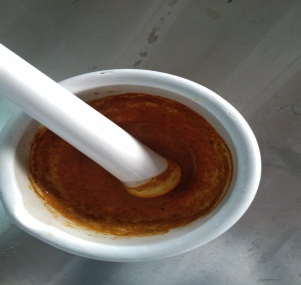 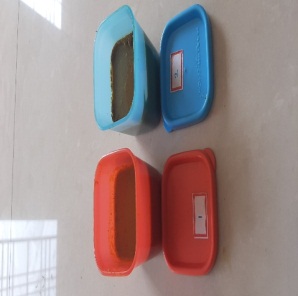 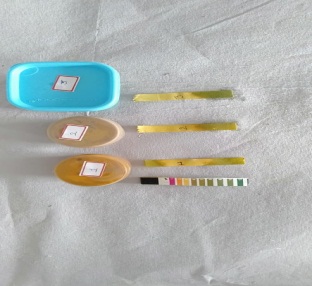 Table 2 The evaluation parameter of herbal facial cream   RESULTS AND DISCUSSION The herbal facial cream LSP 1 and LSP 2 was shown significant oil removal effect and maintained glow of the face, while LSP 2 were reported for removal of excess oil level significantly. The active constituent such as Omega 3 fatty acid present in facial cream is responsible for the skin moistening and Lightening.  ACKNOWLEDGEMENT: The authors are thankful for all the trusts and Co-coordinator, Principal of institutes for providing necessary facility to prepared formulation.  REFERENCE:1 Akash Mali, Formulation and evaluation of multipurpose herbal cream, 2014 International Journal of Science and Research 2014, 4:5-6112 Atul Kabra, Parashar Bharat, Formulation and evaluation of polyhedral face cream International Pharmaceutical Science, 2013; 3:3: 63-68. 3 Sachin Aglawe, Formulation and Evaluation of Herbal face pack, 2018 International Journal of Pharmacy and Biological Sciences, 4:8:50-52.4 Sachin Somwanshi, Formulation and Evaluation of cosmetic herbal face pack for glowing skin, Int. J. Res. Ayurveda Pharm 2017, 199-202.5.Aishwarya Shinde, D.P Hase,2021 Formulatiopn and evaluation of papaya face scrub World Journal of Pharmaceutical Research 6.Aishwarya Shinde,Dipali Kolhe,D.P.Hase 2021 A brief introduction about Carica Papaya Linn 9,12 pg no 237-244 World Journal of Pharmaceutical Research.7.Aishwarya Shinde, Swapnil dhanwatpatil etl 2020, Insulin plant: Chamaecostus cuspidatus, vol 8 issue 8 pg no 1973-1985. 8.Alzohairy, M. A. (2016). Therapeutics role of Azadirachta indica (Neem) and their active constituents in diseases Prevention and treatment. Evidence-Based Complementary and Alternative Medicine, 2016.9. Lakshmi, T., Krishnan, V., Rajendran, R., & Madhusudhanan, N. (2015). Azadirachta indica: An herbal panacea in Dentistry–An update. Pharmacognosy Reviews, 9(17), 41.10.Hossain, M. A., Al-Toubi, W. A., Al-Sabahi, J. N., Weli, A. M., & Al-Riyami, Q. A. (2013). Identification and Characterization of chemical compounds in different crude extracts from leaves of Omani neem. Journal of Taibah University for Science, 7, 181–188.11.Ainie, K.; Hamirin, K.; Peang-Kean, L. J. Chemical and physical characteristics of soap made from Distilled fatty acids of palm oil and palm kernel oil. Am. Oil Chem. Soc. 1996, 73: 105-108.12. Kareru, P.  G.,  Keriko,  J.  M., Kenji, G.  M., Thiong’o, G.  T.,Gachanja, A. N.,  & Mukiira,  H. N.  (2010). Antimicrobial activities of skincare preparations from plant extracts. African Journal of Traditional, Complementary and AlternativeMedicines, 7(3).13. Giorgi’s AY, Grasas y Aceites 2003, 54, 3, 226-233.14. Fuerst R. Frobisher and Fuerst’s Microbiology in Health and Disease (14th edn.). W.B. Saunders Company, Philadelphia U.S.A., 1978.Sr. No.Herbal DrugCommon Name Composition of Herbs in gComposition of Herbs in gSr. No.Herbal DrugCommon Name LSP 1LSP 21 Hylocereus undatusDragan fruits10 g10 g2Aloe barbadensisAloe Vera10 g10 g3Myristica fragranceNutmeg3 g3 g4Curcuma LongaTurmeric2 g2 g5Bentonite ClayMultani Mitti05 g6Santalum AlbumSandal wood05 g7Apis MelliferaHoney 01 ml25 g35 gParameters Herbal FormulationHerbal FormulationParameters LSP 1LSP 2pH Value7.07.5Physical analysisYellow ColorYellow ColorLightening EffectGoodGoodHomogeneityHomogeneous Formulation Homogeneous Formulation MoisteningGood Good Immediate skin feelGood and immediate oil removal feelSignificant  and feel like dry skin, glowering the skinskin feel after 4 hrLong lasting effectface oil level was maintained and fresh like feelSensitivity testNon –irritant Non –irritant Acid Value1.5 %2 %Edema NilNil